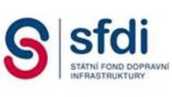 Krajská správa a údržba silnic VysočinyDODATEK Č. 1
ke smlouvě o dílo II/401, III/36063, III/36066 Lipník, úprava křižovatky
ze dne 24. 10. 2022Článek 1Smluvní stranyOsoba pověřená jednat jménem zhotovitele ve věcech smluvních:(dále jen „Objednatel“)azapsán v obchodním rejstříku vedeném u KS v Brně, oddíl C, vložka 2209Osoba pověřená jednat jménem zhotovitele ve věcechsmluvních:(dále jen „Zhotovitel“)(společně také jako „Smluvní strany“ nebo jednotlivě „Smluvní strana“)Článek 2Změna smluvních podmínekSmluvní strany se vzájemně dohodly na změně stávající smlouvy o dílo, číslo objednatele P-ST-22-2022 a číslo zhotovitele 2900/2022, ze dne 24. 10. 2022, spočívající v nepředpokládané změně prací souvisejících s přeložkou vodovodu, změnou dimenze potrubí 400 mm místo předpokládaných 315 mm, nutnosti zvětšení montážní jámy na propoje, zvýšením množství odčerpávané vody, provedení lomové revizní šachty na dešťové kanalizaci, z důvodu špatného stavu svodidel došlo k náhradě všech svodidel za nová, k provedení opravy obrusné vrstvy živice v místě souběhu s nově budovanou kanalizací, navýšení nákladů za ostrahu ZD v souvislosti s souhlasem k objízdné trase přes areál místního ZD a dále ve stanovení konečné ceny díla na základě skutečněprovedených prací tak, jak je ujednáno ve změnách soupisu prací, které jsou nedílnou součástí tohoto dodatku.Předmět plnění dle Článku II. stávající smlouvy v aktuálním znění se mění o dodatečné stavební práce a nerealizované stavební práce (dále vícepráce a méněpráce) v souladu se schválenými změnovými listy č. 1 (ZBV 1, ZBV 2), č. 2 (ZBV 3, ZBV 4, ZBV 5) a č. 3 (ZBV 6).Celková cena díla dle Článku VI. odst. 6.1. stávající smlouvy je ve znění tohoto dodatku stanovena následovně:Nově sjednaná cena dle Dodatku č. 1 včetně DPHČlánek 3Ostatní ujednáníOstatní ustanovení shora citované smlouvy nedotčené Dodatkem č. 1 se nemění a zůstávají v platnosti.Dodatek č. 1 je nedílnou součástí smlouvy v aktuálním znění.Dodatek č. 1 je vyhotoven v elektronické podobě, přičemž obě smluvní strany obdrží jeho elektronický originál.Dodatek č. 1 je platný dnem připojení platného uznávaného elektronického podpisu dle zákona č. 297/2016 Sb., o službách vytvářejících důvěru pro elektronické transakce, ve znění pozdějších předpisů, do tohoto dodatku a jeho jednotlivých příloh, nejsou-li součástí jediného elektronického dokumentu (tj. do všech samostatných souborů tvořících v souhrnu dodatek), a to oběma smluvními stranami.Dodatek č. 1 je účinný dnem jeho uveřejnění v registru smluv.Dodatek č. 1 podléhá zveřejnění dle zákona č. 340/2015 Sb. o zvláštních podmínkách účinnosti některých smluv, uveřejňování těchto smluv a o registru smluv (zákon o registru smluv), v platném a účinném znění.Smluvní strany se dohodly, že zákonnou povinnost dle § 5 odst. 2 zákona č. 340/2015 Sb., o zvláštních podmínkách účinnosti některých smluv, uveřejňování těchto smluv a o registru smluv (zákon o registru smluv) zajistí objednatel.Obě smluvní strany potvrzují autentičnost tohoto dodatku a prohlašují, že si jej přečetly, s jeho obsahem souhlasí, že Dodatek č. 1 byl sepsán na základě pravdivých údajů, z jejich pravé a svobodné vůle a nebyl uzavřen v tísni za jednostranně nevýhodných podmínek.Nedílnou součástí tohoto dodatku jsou následující přílohy:-	ZBV 1-	ZBV 2-	ZBV 3-	ZBV 4-	ZBV 5-	ZBV 6NA DŮKAZ SVÉHO SOUHLASU S OBSAHEM TOHOTO DODATKU K NĚMU SMLUVNÍ STRANY PŘIPOJILY SVÉ UZNÁVANÉ ELEKTRONICKÉ PODPISY DLE ZÁKONA Č. 297/2016 SB., O SLUŽBÁCH VYTVÁŘEJÍCÍCH DŮVĚRU PRO ELEKTRONICKÉ TRANSAKCE, VE ZNĚNÍ POZDĚJŠÍCH PŘEDPISŮ.V Brně, dne: viz podpisV Jihlavě, dne: viz podpisIng. Radovan Necid, ředitel organizace Krajská správa a údržba silnic Vysočiny, příspěvková organizaceTechnický popis změny ZBV 6 - Doměrky SO 102, SO 103, SO 104, SO VON, SO 013, SO 111, SO 112, SO 113, SO 114 : viz. Geodetické zaměření skutečného provedení stavby v přílozeAspeAspe3.10.3Rekapitulace změn na položkáchStavba:	20221202-Lipník, úprava křižovatky - SÚSObjekt:	03.04 - SO 104Rozpočet:	03.04 - SO 1043.10.3Rekapitulace změn na položkáchStavba: 20221202-Lipník, úprava křižovatky - SÚSObjekt:	Objekt13 - SO 301.1_SO 301.1Rozpočet:	Objekt13 - SO 301.1_SO 301.1Aspe3.10.3Rekapitulace změn na položkáchStavba: 20221202-Lipník, úprava křižovatky - SÚSObjekt:	Objekt3 - SO 013_SO 013Rozpočet:	Objekt3 - SO 013_SO 0133.10.3Rekapitulace změn na položkáchStavba: 20221202-Lipník, úprava křižovatky - SÚSObjekt:	Objekt4 - SO 014_SO 014Rozpočet:	Objekt4 - SO 014_SO 0143.10.3Rekapitulace změn na položkáchStavba: 20221202-Lipník, úprava křižovatky - SÚSObjekt:	Objekt6 - SO 111_SO 111Rozpočet:	Objekt6 - SO 111_SO 1113.10.3Rekapitulace změn na položkáchStavba:	20221202-Lipník, úprava křižovatky - SÚSObjekt:	Objekt7 - SO 112_SO 112Rozpočet:	Objekt7 - SO 112_SO 1123.10.3Rekapitulace změn na položkáchStavba: 20221202-Lipník, úprava křižovatky - SÚSObjekt:	Objekt8 - SO 113_SO 113Rozpočet:	Objekt8 - SO 113_SO 1133.10.3Rekapitulace změn na položkáchStavba:	20221202-Lipník, úprava křižovatky - SÚSObjekt:	Objekt9 - SO 114_SO 114Rozpočet:	Objekt9 - SO 114_SO 114Objednatel:Krajská správa a údržba silnic Vysočiny, příspěvková organizacese sídlem:Kosovská 1122/16, 58601 Jihlavazastoupený:Ing. Radovanem Necidem, ředitelem organizaceIČO:00090450DIČ:CZ00090450Zřizovatel:Kraj VysočinaZhotovitel:Inženýrské stavby Brno, spol. s r.o.se sídlem:Hudcova 588/70b, 621 00 Brno-Medlánkyzastoupený:Jiřím Lutonským, ředitelem a jednatelem společnostiIČO:41601645DIČ:CZ416016453.10.3Stavba:Rekapitulace změn na objektech 20221202-Lipník, úprava křižovatky - SÚSZnačka objektuČíslo objektuNázev objektuCena dle SoD [Kč]Cena ZBV celkem [Kč]Cena celkem [Kč]ZBV 1 - Vodovod - zemní práceZBV 1 - Vodovod - zemní práceZBV 2 - Vodovod - montážní práceZBV 2 - Vodovod - montážní práceZBV 3 - Vozovka - komunikace vedlejší III/36063 (Klučov) -ZBV 3 - Vozovka - komunikace vedlejší III/36063 (Klučov) -ZBV 4 - Vozovka -kom.vedl.III/36063 (Hrotovice)-ZBV 4 - Vozovka -kom.vedl.III/36063 (Hrotovice)-ZBV 5 - VON - objízdná trasa I.etapy, umožnění průjezduZBV 5 - VON - objízdná trasa I.etapy, umožnění průjezduZBV 6 - DoměrkyZBV 6 - DoměrkyMéněpráce[Kč]Vícepráce[Kč]Značka objektuČíslo objektuNázev objektuCena dle SoD [Kč]Cena ZBV celkem [Kč]Cena celkem [Kč]Cena ZBV [Kč] -MéněpráceCena ZBV [Kč] -VícepráceCena ZBV [Kč] -MéněpráceCena ZBV [Kč] -VícepráceCena ZBV [Kč] -MéněpráceCena ZBV [Kč] -VícepráceCena ZBV [Kč] -MéněpráceCena ZBV [Kč] -VícepráceCena ZBV [Kč] -MéněpráceCena ZBV [Kč] -VícepráceCena ZBV [Kč] -MéněpráceCena ZBV [Kč] -VícepráceMéněpráce[Kč]Vícepráce[Kč]1234567891011121313111213[03.01]SO 000Ostatní a vedlejší náklady55 000,000,0055 000,000,000,00[03.02]SO 102Oprava vozovky III/36063 - směr Klučov1 383 282,40- 96 832,101 286 450,30- 98 882,102 050,00- 98 882,102 050,00[03.03]SO 103Oprava vozovky III/36066 - směr Ostašov (ke hřbitovu)754 045,60- 15 597,40738 448,20- 19 247,403 650,00- 19 247,403 650,00[03.04]SO 104Oprava vozovky II/401 - směr Boňov616 702,8612 833,23629 536,09- 40 577,9053 411,13- 40 577,9053 411,13[Objekt1]SO 011 SO 011Vozovka - komunikace hlavní - III/36066 a II/4011 077 093,890,001 077 093,890,000,00[Objekt10]SO 116.1 SO 116.1Vozovka - dopravní značení - svislé87 400,000,0087 400,000,000,00[Objekt11]SO 117.1 SO 117.1Vozovka - dopravní značení - vodorovné11 478,750,0011 478,750,000,00[Objekt12]SO 118 SO 118Záchytné zařízení88 150,000,0088 150,000,000,00[Objekt13]SO 301.1 SO 301.1Vodovod840 655,59349 369,401 190 024,99349 369,400,00349 369,40[Objekt14]SO 301.2 SO 301.2Vodovod582 412,20597 586,991 179 999,19- 9 200,00606 786,99- 9 200,00606 786,99[Objekt15]SO 302 SO 302Dešťová kanalizace1 417 366,640,001 417 366,640,000,00[Objekt16]SO 303 SO 303Oprava zatrubnění290 757,400,00290 757,400,000,00[Objekt17]SO 801 SO 801Vegetační úpravy KSUSV23 520,000,0023 520,000,000,00[Objekt18]VON VONVedlejší a ostatní náklady842 300,0016 083,00858 383,0028 083,00- 12 000,00- 12 000,0028 083,00[Objekt2]SO 012 SO 012Vozovka - komunikace vedlejší II/401290 881,320,00290 881,320,000,00[Objekt3]SO 013 SO 013Vozovka - komunikace vedlejší III/36063 (Hrotovice)341 402,25- 22 017,60319 384,65- 22 017,60- 22 017,600,00[Objekt4]SO 014 SO 014Vozovka - komunikace vedlejší III/36063 (Klučov)992 328,18201 250,001 193 578,18- 299 000,00500 250,00- 299 000,00500 250,00[Objekt5]SO 016.1 SO 016.1Vozovka - dopravní značení - svislé KSUSV12 852,500,0012 852,500,000,00[Objekt6]SO 111 SO 111Vozovka - komunikace hlavní - III/36066 a II/4011 549 929,806 634,401 556 564,20- 18 023,8024 658,20- 18 023,8024 658,20[Objekt7]SO 112 SO 112Vozovka - komunikace vedlejší II/401389 598,007 198,80396 796,807 198,800,007 198,80[Objekt8]SO 113 SO 113Vozovka - komunikace vedlejší III/36063 (Hrotovice)460 598,04124 857,25585 455,2974 796,4550 060,800,00124 857,25[Objekt9]SO 114 SO 114Vozovka - komunikace vedlejší III/36063 (Klučov)1 416 932,168 999,501 425 931,668 999,500,008 999,50Celkem:Celkem:13 524 687,581 190 365,4714 715 053,050,00349 369,40- 9 200,00606 786,99- 299 000,00500 250,000,0074 796,450,0028 083,00- 210 748,80150 028,43- 518 948,801 709 314,273.10.3Rekapitulace změn na položkáchStavba:20221202-Lipník, úprava křižovatky - SÚSObjekt:03.02 - SO 102Rozpočet:03.02 - SO 102P.č.Kód položkyNázev položkyMJJednotková cena [Kč]Množství dle SODCena celkem dle SoD [Kč]MnožstvíZBV celkemMnožství aktuálníCena celkem aktuální [Kč]ZBV 6 - DoměrkyZBV 6 - DoměrkyMéněpráce [Kč]Vícepráce[Kč]P.č.Kód položkyNázev položkyMJJednotková cena [Kč]Množství dle SODCena celkem dle SoD [Kč]MnožstvíZBV celkemMnožství aktuálníCena celkem aktuální [Kč]Množství ZBVCena ZBV [Kč]Méněpráce [Kč]Vícepráce[Kč]1234567=5*68910=9*51112=11*513141113327ODSTRAN PODKL ZPEVNĚNÝCH PLOCH Z KAMENIVMA 3N ESTMEL, ODVOZ DO 16KM460,00118,44054 482,40118,44054 482,400,000,000,002113132ODSTRANĚNÍ KRYTU ZPEVNĚNÝCH PLOCH S ASFALTMP3OJ IVEM, ODVOZ DO 2KM 600,00263,200157 920,00263,200157 920,000,000,000,003014102POPLATKY ZA SKLÁDKUT200,00239,58047 916,00239,58047 916,000,000,000,004567504VRSTVY PRO OBNOVU A OPRAVY RECYK ZA STUDENMA3C EM A ASF EMULZÍ 1 350,00263,200355 320,00- 23,170240,030324 040,50- 23,170- 31 279,50- 31 279,500,005572123INFILTRAČNÍ POSTŘIK Z EMULZE DO 1,0KG/M2M217,001 316,00022 372,00- 119,2501 196,75020 344,75- 119,250- 2 027,25- 2 027,250,00657621POSYP KAMENIVEM DRCENÝM 5KG/M2M220,001 316,00026 320,00- 119,2501 196,75023 935,00- 119,250- 2 385,00- 2 385,000,007574C46ASFALTOVÝ BETON PRO LOŽNÍ VRSTVY ACL 16+, 16MS T2L. 5 0MM271,001 316,000356 636,00- 119,2501 196,750324 319,25- 119,250- 32 316,75- 32 316,750,008574A34ASFALTOVÝ BETON PRO OBRUSNÉ VRSTVY ACO 11+M, 21 1S TL. 40MM243,001 316,000319 788,00- 120,6001 195,400290 482,20- 120,600- 29 305,80- 29 305,800,009572213SPOJOVACÍ POSTŘIK Z EMULZE DO 0,5KG/M2M213,001 316,00017 108,00- 120,6001 195,40015 540,20- 120,600- 1 567,80- 1 567,800,0010915111VODOROVNÉ DOPRAVNÍ ZNAČENÍ BARVOU HLADKMÉ2- DODÁVKA A POKLÁDKA 110,0047,0005 170,0047,0005 170,000,000,000,001189922VÝŠKOVÁ ÚPRAVA MŘÍŽÍKUS2 600,005,00013 000,005,00013 000,000,000,000,001289921VÝŠKOVÁ ÚPRAVA POKLOPŮKUS2 600,001,0002 600,001,0002 600,000,000,000,001358910VÝPLŇ SPAR ASFALTEMM60,0030,0001 800,0030,0001 800,000,000,000,0014919111ŘEZÁNÍ ASFALTOVÉHO KRYTU VOZOVEK TL DO 50MMM50,0030,0001 500,0030,0001 500,000,000,000,001512922ČIŠTĚNÍ KRAJNIC OD NÁNOSU TL. DO 100MMM250,0013,500675,0020,50034,0001 700,0020,5001 025,000,001 025,001656960ZPEVNĚNÍ KRAJNIC Z RECYKLOVANÉHO MATERIÁLUM3500,001,350675,002,0503,4001 700,002,0501 025,000,001 025,00Celkem:Celkem:Celkem:Celkem:Celkem:1 383 282,401 286 450,30- 96 832,10- 98 882,102 050,003.10.3Rekapitulace změn na položkáchStavba:20221202-Lipník, úprava křižovatky - SÚSObjekt:03.03 - SO 103Rozpočet:03.03 - SO 103P.č.Kód položkyNázev položkyMJJednotková cena [Kč]Množství dle SODCena celkem dle SoD [Kč]MnožstvíZBV celkemMnožství aktuálníCena celkem aktuální [Kč]ZBV 6 - DoměrkyZBV 6 - DoměrkyMéněpráce [Kč]Vícepráce[Kč]P.č.Kód položkyNázev položkyMJJednotková cena [Kč]Množství dle SODCena celkem dle SoD [Kč]MnožstvíZBV celkemMnožství aktuálníCena celkem aktuální [Kč]Množství ZBVCena ZBV [Kč]Méněpráce [Kč]Vícepráce[Kč]1234567=5*68910=9*51112=11*513141113132ODSTRANĚNÍ KRYTU ZPEVNĚNÝCH PLOCH S ASFALTMP3OJ IVEM, ODVOZ DO 2KM 600,00140,80084 480,00140,80084 480,000,000,000,002113327ODSTRAN PODKL ZPEVNĚNÝCH PLOCH Z KAMENIVMA 3N ESTMEL, ODVOZ DO 16KM460,0063,36029 145,6063,36029 145,600,000,000,003014102POPLATKY ZA SKLÁDKUT200,00132,72026 544,00132,72026 544,000,000,000,005567504VRSTVY PRO OBNOVU A OPRAVY RECYK ZA STUDENMA3C EM A ASF EMULZÍ 1 350,00140,800190 080,00- 3,620137,180185 193,00- 3,620- 4 887,00- 4 887,000,006572123INFILTRAČNÍ POSTŘIK Z EMULZE DO 1,0KG/M2M217,00704,00011 968,00- 24,100679,90011 558,30- 24,100- 409,70- 409,700,00757621POSYP KAMENIVEM DRCENÝM 5KG/M2M220,00704,00014 080,00- 24,100679,90013 598,00- 24,100- 482,00- 482,000,008574C46ASFALTOVÝ BETON PRO LOŽNÍ VRSTVY ACL 16+, 16MS T2L. 5 0MM271,00704,000190 784,00- 24,100679,900184 252,90- 24,100- 6 531,10- 6 531,100,009572213SPOJOVACÍ POSTŘIK Z EMULZE DO 0,5KG/M2M213,00704,0009 152,00- 27,100676,9008 799,70- 27,100- 352,30- 352,300,0011574A34ASFALTOVÝ BETON PRO OBRUSNÉ VRSTVY ACO 11+M, 21 1S TL. 40MM243,00704,000171 072,00- 27,100676,900164 486,70- 27,100- 6 585,30- 6 585,300,001289922VÝŠKOVÁ ÚPRAVA MŘÍŽÍKUS2 600,003,0007 800,003,0007 800,000,000,000,001389923VÝŠKOVÁ ÚPRAVA KRYCÍCH HRNCŮKUS2 000,005,00010 000,005,00010 000,000,000,000,0014915111VODOROVNÉ DOPRAVNÍ ZNAČENÍ BARVOU HLADKMÉ2- DODÁVKA A POKLÁDKA 110,0029,0003 190,0029,0003 190,000,000,000,001558910VÝPLŇ SPAR ASFALTEMM60,0025,0001 500,0025,0001 500,000,000,000,0016919111ŘEZÁNÍ ASFALTOVÉHO KRYTU VOZOVEK TL DO 50MMM50,0025,0001 250,0025,0001 250,000,000,000,001712922ČIŠTĚNÍ KRAJNIC OD NÁNOSU TL. DO 100MMM250,0030,0001 500,0036,50066,5003 325,0036,5001 825,000,001 825,001856960ZPEVNĚNÍ KRAJNIC Z RECYKLOVANÉHO MATERIÁLUM3500,003,0001 500,003,6506,6503 325,003,6501 825,000,001 825,00Celkem:Celkem:Celkem:Celkem:Celkem:754 045,60738 448,20- 15 597,40- 19 247,403 650,00P.č.Kód položkyNázev položkyMJJednotková cena [Kč]Množství dle SODCena celkem dle SoD [Kč]MnožstvíZBV celkemMnožství aktuálníCena celkem aktuální [Kč]ZBV 6 - DoměrkyZBV 6 - DoměrkyMéněpráce [Kč]Vícepráce[Kč]P.č.Kód položkyNázev položkyMJJednotková cena [Kč]Množství dle SODCena celkem dle SoD [Kč]MnožstvíZBV celkemMnožství aktuálníCena celkem aktuální [Kč]Množství ZBVCena ZBV [Kč]Méněpráce [Kč]Vícepráce[Kč]1234567=5*68910=9*51112=11*513141113727FRÉZOVÁNÍ ZPEVNĚNÝCH PLOCH ASFALTOVÝCH, OMDV3OZ DO 16KM800,0054,80043 840,00- 4,98549,81539 852,00- 4,985- 3 988,00- 3 988,000,002572213SPOJOVACÍ POSTŘIK Z EMULZE DO 0,5KG/M2M213,001 096,00014 248,00- 99,700996,30012 951,90- 99,700- 1 296,10- 1 296,100,003574A46ASFALTOVÝ BETON PRO OBRUSNÉ VRSTVY ACO 16+M, 21 6S TL. 50MM349,001 096,000382 504,00- 99,700996,300347 708,70- 99,700- 34 795,30- 34 795,300,00493808OČIŠTĚNÍ VOZOVEK ZAMETENÍMM25,001 096,0005 480,00- 99,700996,3004 981,50- 99,700- 498,50- 498,500,00589922VÝŠKOVÁ ÚPRAVA MŘÍŽÍKUS2 600,006,00015 600,006,00015 600,000,000,000,00689923VÝŠKOVÁ ÚPRAVA KRYCÍCH HRNCŮKUS2 000,0015,00030 000,0015,00030 000,000,000,000,00789921VÝŠKOVÁ ÚPRAVA POKLOPŮKUS2 600,001,0002 600,001,0002 600,000,000,000,008123732ODKOP PRO SPOD STAVBU SILNIC A ŽELEZNIC TŘ.IM, O3DVO Z DO 2KM230,0046,03210 587,3621,23167,26315 470,4921,2314 883,130,004 883,139574C56ASFALTOVÝ BETON PRO LOŽNÍ VRSTVY ACL 16+, 16MS T2L. 6 0MM313,00219,20068 609,60101,100320,300100 253,90101,10031 644,300,0031 644,301056333VOZOVKOVÉ VRSTVY ZE ŠTĚRKODRTI TL. DO 150MM2150,00219,20032 880,00101,100320,30048 045,00101,10015 165,000,0015 165,0011572123INFILTRAČNÍ POSTŘIK Z EMULZE DO 1,0KG/M2M217,00219,2003 726,40101,100320,3005 445,10101,1001 718,700,001 718,7012915111VODOROVNÉ DOPRAVNÍ ZNAČENÍ BARVOU HLADKMÉ2- DODÁVKA A POKLÁDKA 110,0034,2503 767,5034,2503 767,500,000,000,001358910VÝPLŇ SPAR ASFALTEMM60,0026,0001 560,0026,0001 560,000,000,000,0014919111ŘEZÁNÍ ASFALTOVÉHO KRYTU VOZOVEK TL DO 50MMM50,0026,0001 300,0026,0001 300,000,000,000,00Celkem:Celkem:Celkem:Celkem:Celkem:616 702,86629 536,0912 833,23- 40 577,9053 411,13P.č.Kód položkyNázev položkyMJJednotková cena [Kč]Množství dle SODCena celkem dle SoD [Kč]MnožstvíZBV celkemMnožství aktuálníCena celkem aktuální [Kč]ZBV 1 - Vodovod - zemní práceZBV 1 - Vodovod - zemní práceMéněpráce [Kč]Vícepráce[Kč]P.č.Kód položkyNázev položkyMJJednotková cena [Kč]Množství dle SODCena celkem dle SoD [Kč]MnožstvíZBV celkemMnožství aktuálníCena celkem aktuální [Kč]Množství ZBVCena ZBV [Kč]Méněpráce [Kč]Vícepráce[Kč]1234567=5*68910=9*51112=11*513141132154204Hloubení zapažených rýh š do 2000 mm v horninětMří3dy těžitelnosti Iskupiny 1 a4250o,0bj0em do 500 m3121,03554 465,75121,03554 465,750,000,000,002132254204Hloubení zapažených rýh š do 2000 mm v horninětMří3dy těžitelnosti Iskupiny 3 o4b6j0e,m00do 500 m3 161,38074 234,8020,000181,38083 434,8020,0009 200,000,009 200,003132354204Hloubení zapažených rýh š do 2000 mm v horninětMří3dy těžitelnosti II skupiny 4 4o7b0je,0m0do 500 m3 121,03556 886,45121,03556 886,450,000,000,004151811132Osazení pažicího boxu hl výkopu do 4 m š přes 1,2dMo22,5 m160,00429,20068 672,00429,20068 672,000,000,000,005151811232Odstranění pažicího boxu hl výkopu do 4 m š přes1M,22do 2,5 m40,00429,20017 168,00429,20017 168,000,000,000,006160000002BRZajištění kompletní likvidace přebytků zeminy vč.pMop3lat ku za uložení, v souladu3s6e0z,0k0. Oodpadech č1,55,93056 134,8020,000175,93063 334,8020,0007 200,000,007 200,007174151101Zásyp jam, šachet rýh nebo kolem objektů sypaninoMu3se z hutněním150,00247,52037 128,0020,000267,52040 128,0020,0003 000,000,003 000,008175151101Obsypání potrubí strojně sypaninou bez prohozeníM,u3loženou do 3 m200,00132,15026 430,00132,15026 430,000,000,000,00928613557potrubí dvouvrstvé PE100 RC SDR11 110x10,0 dl 12Mm418,0032,48013 576,6432,48013 576,640,000,000,001028613560potrubí dvouvrstvé PE100 RC SDR11 160x14,6 dl 12Mm882,0086,27576 094,5586,27576 094,550,000,000,0011286149001FrElektrotvarovka - lemový nákružek s točitou přírubKoSu na potrubí d 160 mm 406,002,000812,002,000812,000,000,000,0012286149002FrElektrotvarovka - lemový nákružek s točitou přírubKoSu na potrubí d 110 mm 230,002,000460,002,000460,000,000,000,001328614970Frelektrotvarovka T-kus redukovaný PE 100 PN16 D1K6U0S-11 0mm5 628,002,00011 256,002,00011 256,000,000,000,001428615969elektrospojka SDR11 PE 100 PN16 D 32mmKUS82,003,000246,003,000246,000,000,000,001528615970elektrospojka SDR11 PE 100 PN16 D 40mmKUS91,001,00091,001,00091,000,000,000,001628615975elektrospojka SDR11 PE 100 PN16 D 110mmKUS280,004,0001 120,004,0001 120,000,000,000,0017286159775Frelektrotvarovka koleno 11 st. SDR11 PE 100 PN16KDU1S10mm750,004,0003 000,004,0003 000,000,000,000,001828615978elektrospojka SDR11 PE 100 PN16 D 160mmKUS511,0012,0006 132,0012,0006 132,000,000,000,001928615978.1elektrospojka SDR11 PE 100 PN16 D 160mmKUS511,0012,0006 132,0012,0006 132,000,000,000,0020286159781Frelektrotvarovka koleno 11 st. SDR11 PE 100 PN16KDU1S60mm1 727,007,00012 089,007,00012 089,000,000,000,002128615999Frelektrotvarovka redukce SDR11 PE 100 PN16 D 16K0U/1S10 mm1 577,001,0001 577,001,0001 577,000,000,000,0022286160001Frnavrtávací odbočkový ventil s prodlouženým hrdleKmUdS 110/32 mm, navařovac3í n62a5P,E0-0HD potrubí 3,00010 875,003,00010 875,000,000,000,0023286160002Frnavrtávací odbočkový ventil s prodlouženým hrdleKmUdS 160/40 mm, navařovac7í n8a00P,E0-0HD 1,0007 800,001,0007 800,000,000,000,002442221213šoupě přírubové vodovodní krátká stavební dl DN1K0U0SPN10-163 783,003,00011 349,003,00011 349,000,000,000,002542221215šoupě přírubové vodovodní krátká stavební dl DN1K5U0SPN10-165 924,001,0005 924,001,0005 924,000,000,000,002642291062souprava zemní pro šoupátka DN 100-150mm Rd1K,0UmS631,008,0005 048,008,0005 048,000,000,000,0027451573111Lože pod potrubí otevřený výkop ze štěrkopískuM3950,0021,06020 007,0021,06020 007,000,000,000,0028452313131Podkladní bloky z betonu prostého tř. C 12/15 otevMře3ný v ýkop3 250,001,1403 705,001,1403 705,000,000,000,0029452353101Bednění podkladních bloků otevřený výkopM2300,008,3602 508,008,3602 508,000,000,000,003056230632poklop uliční plastový PA šoupatový - samonivelačnKíUS2 244,008,00017 952,008,00017 952,000,000,000,003156230636deska podkladová uličního poklopu plastového venKtUilkSového a šoupatového 89,008,000712,008,000712,000,000,000,003258337303štěrkopísek frakce 0/8T450,00264,300118 935,00264,300118 935,000,000,000,0033871251211Montáž potrubí z PE100 SDR 11 otevřený výkop svaMřo v aných elektrotvarovkou D13151,00x10,0 mm 32,0004 320,0032,0004 320,000,000,000,0034871321211Montáž potrubí z PE100 SDR 11 otevřený výkop svaMřo v aných elektrotvarovkou D15106,00x14,6 mm 85,00012 750,0085,00012 750,000,000,000,0035871990001BRZaslepení koncu potrubí - ponechaný stávající vodoKvSod v celk. délce112 m 1 200,006,0007 200,006,0007 200,000,000,000,0036877161101Montáž elektrospojek na vodovodním potrubí z PEKtUruSb d 32200,003,000600,003,000600,000,000,000,0037877171101Montáž elektrospojek na vodovodním potrubí z PEKtUruSb d 40200,001,000200,001,000200,000,000,000,0038877251101Montáž elektrospojek na vodovodním potrubí z PEKtUruSb d 110280,0010,0002 800,0010,0002 800,000,000,000,0039877321101Montáž elektrospojek na vodovodním potrubí z PEKtUruSb d 160400,0022,0008 800,0022,0008 800,000,000,000,0040877321116Montáž elektro T-kusů redukovaných na vodovodnKímUSpotrubí z PE trub d 160/ 141050,002,000900,002,000900,000,000,000,0041891261112Montáž vodovodních šoupátek otevřený výkop DNK1U0S01 500,003,0004 500,003,0004 500,000,000,000,0042891269111Montáž navrtávacích pasů na potrubí z jakýchkolitKruUbSDN 1001 000,003,0003 000,003,0003 000,000,000,000,0043891311112Montáž vodovodních šoupátek otevřený výkop DNK1U5S01 300,001,0001 300,001,0001 300,000,000,000,0044891311112.1Montáž vodovodních šoupátek otevřený výkop DNK1U5S01 300,001,0001 300,001,0001 300,000,000,000,0045891319111Montáž navrtávacích pasů na potrubí z jakýchkolitKruUbSDN 1501 000,001,0001 000,001,0001 000,000,000,000,0046892271111Tlaková zkouška vodou potrubí DN 100 nebo 125M25,0032,000800,0032,000800,000,000,000,0047892273122Proplach a dezinfekce vodovodního potrubí DN odM80 do 12535,0032,0001 120,0032,0001 120,000,000,000,0048892351111Tlaková zkouška vodou potrubí DN 150 nebo 200M35,0085,0002 975,0085,0002 975,000,000,000,0049892353122Proplach a dezinfekce vodovodního potrubí DN 150Mn ebo 20050,0085,0004 250,0085,0004 250,000,000,000,0050892372111Zabezpečení konců potrubí DN do 300 při tlakovýchKUzkSouškách vodou 3 000,002,0006 000,002,0006 000,000,000,000,0051899121102Osazení poklopů plastových šoupátkovýchKUS300,008,0002 400,008,0002 400,000,000,000,0052899712111Orientační tabulky na zdivuKUS200,008,0001 600,008,0001 600,000,000,000,0053899721111Signalizační vodič DN do 150 mm na potrubíM25,0032,000800,0032,000800,000,000,000,0054899721112Signalizační vodič DN přes 150 mm na potrubíM25,0085,0002 125,0085,0002 125,000,000,000,0055899722112Krytí potrubí z plastů výstražnou fólií z PVC 25 cmM10,00144,0001 440,00144,0001 440,000,000,000,0056998276101Přesun hmot pro trubní vedení z trub z plastickýchThm ot otevřený výkop 150,00266,36439 954,60266,36439 954,600,000,000,005711511ČERPÁNÍ VODY DO 500 L/MINHOD86,000,0000,0016,00016,0001 376,0016,0001 376,000,001 376,0058131151104Hloubení jam nezapažených v hornině třídy těžitelnosti I skupiny 1 aHloubení jam nezapažených v hornině třídy těžitelnosti I skupiny 1 a2 objem d o7 050,00m3 strojně 0,0000,00104,740104,74073 318,00104,74073 318,000,0073 318,0059131251104Hloubení jam nezapažených v hornině třídy těžitelnosti I skupiny 3 oHloubení jam nezapažených v hornině třídy těžitelnosti I skupiny 3 objem do 5 0701m0,300srojně 0,0000,00139,640139,64099 144,40139,64099 144,400,0099 144,4060131351104Hloubení jam nezapažených v hornině třídy těžitelnosti II skupiny 4 oHloubení jam nezapažených v hornině třídy těžitelnosti II skupiny 4 objem do 507020m,030strojně 0,0000,00104,740104,74075 412,80104,74075 412,800,0075 412,8061160000002BRZajištění kompletní likvidace přebytků zeminy vč.poplatku za uloženZajištění kompletní likvidace přebytků zeminy vč.poplatku za uložení, v souladu3s6e0z,0k0. Oodpadech č . 108,050/02001 Sb. v platném0,0z0nění 34,37034,37012 373,2034,37012 373,200,0012 373,2062174111109Příplatek k zásypu za ruční prohození sypaniny sítemPříplatek k zásypu za ruční prohození sypaniny sítem250,000,0000,0091,13091,13022 782,5091,13022 782,500,0022 782,5063174151103Zásyp zářezů pro podzemní vedení sypaninou se zhutněnímZásyp zářezů pro podzemní vedení sypaninou se zhutněním150,000,0000,00303,750303,75045 562,50303,75045 562,500,0045 562,50Celkem:Celkem:Celkem:Celkem:Celkem:840 655,591 190 024,99349 369,400,00349 369,403.10.3Rekapitulace změn na položkáchStavba:20221202-Lipník, úprava křižovatky - SÚSObjekt:Objekt14 - SO 301.2_SO 301.2Rozpočet:Objekt14 - SO 301.2_SO 301.2P.č.Kód položkyNázev položkyMJJednotková cena [Kč]Množství dle SODCena celkem dle SoD [Kč]MnožstvíZBV celkemMnožství aktuálníCena celkem aktuální [Kč]ZBV 2 - Vodovod - montážní práceZBV 2 - Vodovod - montážní práceMéněpráce [Kč]Vícepráce[Kč]P.č.Kód položkyNázev položkyMJJednotková cena [Kč]Množství dle SODCena celkem dle SoD [Kč]MnožstvíZBV celkemMnožství aktuálníCena celkem aktuální [Kč]Množství ZBVCena ZBV [Kč]Méněpráce [Kč]Vícepráce[Kč]1234567=5*68910=9*51112=11*51314128613566potrubí dvouvrstvé PE100 RC SDR11 315x28,6M3 644,00113,325412 956,30113,325412 956,300,000,000,002286148701BRoblouk 11° SDR11 PE 100 RC PN16 D 315 mmKUS7 383,006,00044 298,006,00044 298,000,000,000,00328615984elektrospojka SDR11 PE 100 PN16 D 315mmKUS2 911,0015,00043 665,0015,00043 665,000,000,000,00428650001BRPotrubní spojka ULTRAGRIP s jištěním posuvuvu DKNS31 5 mm2 300,002,0004 600,00- 2,0000,0000,00- 2,000- 4 600,00- 4 600,000,005319510101BRpotrubní spojka ULTRAGRIP jištěná proti posuvuDKNUS31 52 300,002,0004 600,00- 2,0000,0000,00- 2,000- 4 600,00- 4 600,000,006871371211Montáž potrubí z PE100 SDR 11 otevřený výkop svaMřo v aných elektrotvarovkou D28301,050x28,6 mm 110,00030 800,00110,00030 800,000,000,000,007877371101Montáž elektrospojek na vodovodním potrubí z PEKtUruSb d 315700,0015,00010 500,002,00017,00011 900,002,0001 400,000,001 400,008877371201Montáž oblouků svařovaných na tupo na vodovodnKíUmSpo trubí z PE trub d 3152 200,006,00013 200,006,00013 200,000,000,000,009891371110BRMontáž potrubní spojky ULTRAGRIP, otevřený výkoKpUDSN 3 00700,002,0001 400,002,0001 400,000,000,000,0010892372111Zabezpečení konců potrubí DN do 300 při tlakovýchKUzkSouškách vodou 3 000,002,0006 000,002,0006 000,000,000,000,0011892381111Tlaková zkouška vodou potrubí DN 250, DN 300 neMbo 35 035,00110,0003 850,00110,0003 850,000,000,000,0012892383122Proplach a dezinfekce vodovodního potrubí DN 250M,DN 300 nebo 350 65,0032,0002 080,0032,0002 080,000,000,000,0013899721112Signalizační vodič DN přes 150 mm na potrubíM25,00110,0002 750,00110,0002 750,000,000,000,0014899722112Krytí potrubí z plastů výstražnou fólií z PVC 25 cmM10,00110,0001 100,00110,0001 100,000,000,000,0015998276101Přesun hmot pro trubní vedení z trub z plastickýchThm ot otevřený výkop 150,004,086612,9040,65244,7386 710,7040,6526 097,800,006 097,801628614900FrElektrotvarovka - lemový nákružek s točitou přírubKoUu Sna p otrubí d 315 mm 15 300,000,0000,002,0002,00030 600,002,00030 600,000,0030 600,001728615984elektrospojka SDR11 PE 100 PN16 D 315mmKUS2 911,000,0000,002,0002,0005 822,002,0005 822,000,005 822,0018319510101BRpotrubní spojka ULTRAGRIP s přírubou jištěná protKi pUoSsuvu DN 40051 350,000,0000,002,0002,000102 700,002,000102 700,000,00102 700,0019891371110BRMontáž potrubní spojky ULTRAGRIP, otevřený výkoKpUDSN 4 001 400,000,0000,002,0002,0002 800,002,0002 800,000,002 800,0020R01D+M přírubová redukce FFR 400/300KUS35 500,000,0000,002,0002,00071 000,002,00071 000,000,0071 000,002189946RVÝŘEZ, VÝSEK, ÚTES NA POTRUBÍ DN DO 400MMKUS5 720,000,0000,002,0002,00011 440,002,00011 440,000,0011 440,0022R02Zajištění volných konců potrubí DN400 zabetonováKnUíSm2 450,000,0000,002,0002,0004 900,002,0004 900,000,004 900,0023R03Součinnost s VaKKPL80 717,350,0000,001,0001,00080 717,351,00080 717,350,0080 717,3524451541111Lože pod potrubí otevřený výkop ze štěrkodrtěM31 050,000,0000,0014,18014,18014 889,0014,18014 889,000,0014 889,0025415573111Lože pod potrubí otevřený výkop ze štěrkopískuM3950,000,0000,008,1008,1007 695,008,1007 695,000,007 695,002628617050BRtrubka kanalizační HDEP PP korugovaná DN 800x60M00mm SN 84 877,000,0000,0041,72041,720203 468,4441,720203 468,440,00203 468,4427871470410Montáž kanalizačního potrubí korugovaného SN 10Mz p olypropylenuDN 800 600,000,0000,0030,50030,50018 300,0030,50018 300,000,0018 300,0028215901101Zhutnění podloží z hornin soudržných do 92% PS neMb2o nesoudržnýchsypkých I(d)10d,o00,8 -RŠ 0,0000,004,0004,00040,004,00040,000,0040,0029300.2-RDodávka + montáž půlžlábek do dna šachty DN 800M- RŠ3 000,000,0000,001,3001,3003 900,001,3003 900,000,003 900,0030894608112Výztuž šachet z betonářské oceli 10 505 - RŠKG51,800,0000,0034,18034,1801 770,5234,1801 770,520,001 770,5231380321442RKompletní konstrukce ČOV, nádrží, vodojemů, žlabMů n3ebo kanálů zeŽB tř. C 254/53100t,l03000 mm - tvrzen0ý,0b0e0ton, RŠ 0,001,9201,9208 659,201,9208 659,200,008 659,2032380356211Bednění kompletních konstrukcí ČOV, nádrží neboMvo2do jemů omítaných ploch r6o5v2in,0n0ých zřízení, RŠ 0,0000,0012,80012,8008 345,6012,8008 345,600,008 345,6033451573111Lože pod potrubí otevřený výkop ze štěrkopísku -RMŠ3950,000,0000,000,4000,400380,000,400380,000,00380,0034452311131Podkladní desky z betonu prostého tř. C 12/15 otevMře3ný výkop X0 - RŠ 3 640,000,0000,000,4000,4001 456,000,4001 456,000,001 456,0035953334121Bobtnavý pásek do pracovních spar betonových kcíMb ent onitový 20 x25 mm - RŠ362,000,0000,005,3405,3401 933,085,3401 933,080,001 933,0836894412411Osazení železobetonových dílců pro šachty skružípKřUecSh od ových- RŠ713,000,0000,001,0001,000713,001,000713,000,00713,003759122421Deska betonová zákrytová - RŠKUS12 480,000,0000,001,0001,00012 480,001,00012 480,000,0012 480,0038899104112Osazení poklopů litinových nebo ocelových včetněKráUmSů p ro třídu zatížení D4 0102,8E06,00-RŠ 0,0000,001,0001,0001 280,001,0001 280,000,001 280,003955241017Rpoklop šachtový litinový kruhový DN 600 s ventilacKí UtřSD 400 pro běžný provoz4, v0z0o0r,0B0RNO -RŠ 0,0000,001,0001,0004 000,001,0004 000,000,004 000,00Celkem:Celkem:Celkem:Celkem:Celkem:582 412,201 179 999,19597 586,99- 9 200,00606 786,993.10.3Rekapitulace změn na položkáchStavba:20221202-Lipník, úprava křižovatky - SÚSObjekt:Objekt18 - VON_VONRozpočet:Objekt18 - VON_VONP.č.Kód položkyNázev položkyMJJednotková cena [Kč]Množství dle SODCena celkem dle SoD [Kč]MnožstvíZBV celkemMnožství aktuálníCena celkem aktuální [Kč]ZBV 5 - VON - objízdná trasa I.etapy,ZBV 5 - VON - objízdná trasa I.etapy,ZBV 6 - DoměrkyZBV 6 - DoměrkyMéněpráce[Kč]Vícepráce[Kč]P.č.Kód položkyNázev položkyMJJednotková cena [Kč]Množství dle SODCena celkem dle SoD [Kč]MnožstvíZBV celkemMnožství aktuálníCena celkem aktuální [Kč]MumnoožžsntvěínZí BpVrůjezduCaeuntoabZuBsVů [ZKDč]Množství ZBVCena ZBV [Kč]Méněpráce[Kč]Vícepráce[Kč]1234567=5*68910=9*51112=11*51314=13*515161011514001BRInženýrské sítěSOUBOR15 000,001,00015 000,001,00015 000,000,000,000,000,002012203000Geodetické práce při provádění stavbysoub40 000,001,00040 000,001,00040 000,000,000,000,000,003012303000Geodetické práce po výstavběsoub35 000,001,00035 000,001,00035 000,000,000,000,000,004012303101Náklady na vyhotovení geometrických plánůKS85 000,001,00085 000,001,00085 000,000,000,000,000,005013244000Dokumentace pro provádění stavbysoub100 000,001,000100 000,001,000100 000,000,000,000,000,006013254000Dokumentace skutečného provedení stavbysoub40 000,001,00040 000,001,00040 000,000,000,000,000,00701325400RFPPasportizace stavby včetně fotodokumentaceKS7 000,001,0007 000,001,0007 000,000,000,000,000,00801325401RFPPasportizace objízdných tras včetně fotodokumentKaSc e8 000,002,00016 000,002,00016 000,000,000,000,000,009013294000Ostatní dokumentacesoub10 000,001,00010 000,001,00010 000,000,000,000,000,001001400Zajištění skládek a meziskládek materiálů a vybourasonuýcbh hmot25 000,001,00025 000,001,00025 000,000,000,000,000,0011021103000Zabezpečení přírodních hodnot na místěsoub2 500,001,0002 500,001,0002 500,000,000,000,000,001202910Vytýčení inž.sítí, vč.provedení průzkumných sondaszopuěbt ného protokolárního18př0e0d0á,n0í0jednotlivým vl st1n,í0k0ů0mnebo spr á1v8c0ů0m0,I0S01,00018 000,000,000,000,000,0013030001000Zařízení staveniště - zřízení, provoz, demontážsoub70 000,001,00070 000,001,00070 000,000,000,000,000,0014034403001Náklady na dopravní značení na staveništi a/nebovS OokUoBlOísRtaveniště25 000,001,00025 000,001,00025 000,000,000,000,000,0015034403002Náklady na dopravní značení objízdných trasSOUBOR150 000,001,000150 000,001,000150 000,000,000,000,000,001604250300Zajištění bezpečnosti a ochrany zdraví při práciSOUBOR20 000,001,00020 000,001,00020 000,000,000,000,000,0017043154RFPZkoušky hutnicísoub50 000,001,00050 000,001,00050 000,000,000,000,000,0018043194RFPLaboratorní analýza PAU ve vzorcích znovuzískanýcKhSasf a ltových směsí dle č. 544010/02,0200Sb. 5,00020 000,00- 3,0002,0008 000,000,00- 3,000- 12 000,00- 12 000,000,001904320001Rozbory zeminy dle vyhlášky 294/2005 Sb. přílohysčo.1u0b(t a b. 10.1, tab. 10.2 a1t0a0b0.01,0.03)1,00010 000,001,00010 000,000,000,000,000,0020049303000Náklady vzniklé v souvislosti s předáním stavbysoub11 000,001,00011 000,001,00011 000,000,000,000,000,0021072002000Silniční provozsoub20 000,001,00020 000,001,00020 000,000,000,000,000,00220756030007800soub7 800,001,0007 800,001,0007 800,000,000,000,000,0023091504000Náklady související s publikační činnostísoub40 000,001,00040 000,001,00040 000,000,000,000,000,002420094RFPZpracování havarijního plánuSOUBOR25 000,001,00025 000,001,00025 000,000,000,000,000,0025072002000Silniční provoz - objízd.trasa I.etapy, umožnění průjseozudbů autobusů ZD28 083,000,0000,001,0001,00028 083,001,00028 083,000,000,0028 083,00Celkem:Celkem:Celkem:Celkem:Celkem:842 300,00858 383,0028 083,00- 12 000,00- 12 000,0028 083,00P.č.Kód položkyNázev položkyMJJednotková cena [Kč]Množství dle SODCena celkem dle SoD [Kč]MnožstvíZBV celkemMnožství aktuálníCena celkem aktuální [Kč]ZBV 6 - DoměrkyZBV 6 - DoměrkyMéněpráce [Kč]Vícepráce[Kč]P.č.Kód položkyNázev položkyMJJednotková cena [Kč]Množství dle SODCena celkem dle SoD [Kč]MnožstvíZBV celkemMnožství aktuálníCena celkem aktuální [Kč]Množství ZBVCena ZBV [Kč]Méněpráce [Kč]Vícepráce[Kč]1234567=5*68910=9*51112=11*513141015140POPLATKY ZA LIKVIDACŮ ODPADŮ NEKONTAMINOTVANÝCH - 17 01 01 BETON Z2D00E,M00OLIC OBJEKTŮ,1Z0Á,3K9L9ADŮ TV	2 079,8010,3992 079,800,000,000,00211313ODSTRANĚNÍ KRYTU ZPEVNĚNÝCH PLOCH S ASFALTMO3VÝ M POJIVEM1 500,0027,20040 800,0027,20040 800,000,000,000,00311332ODSTRANĚNÍ PODKLADŮ ZPEVNĚNÝCH PLOCH Z KAMM3ENI VA NESTMELENÉHO 460,00121,44055 862,40121,44055 862,400,000,000,00411354AODSTRANĚNÍ OBRUB Z KRAJNÍKŮ - BEZ DOPRAVYM35,0043,0001 505,0043,0001 505,000,000,000,00511354BODSTRANĚNÍ OBRUB Z KRAJNÍKŮ - DOPRAVAtkm2,50613,5411 533,85613,5411 533,850,000,000,006113728FRÉZOVÁNÍ ZPEVNĚNÝCH PLOCH ASFALTOVÝCH, OMDV3OZ DO 20KM1 250,0034,00042 500,0034,00042 500,000,000,000,00712373ODKOP PRO SPOD STAVBU SILNIC A ŽELEZNIC TŘ.IM3360,00114,24041 126,40114,24041 126,400,000,000,00812383ODKOP PRO SPOD STAVBU SILNIC A ŽELEZNIC TŘ.IMI 3380,0048,96018 604,8048,96018 604,800,000,000,00913273HLOUBENÍ RÝH ŠÍŘ DO 2M PAŽ I NEPAŽ TŘ. IM3390,007,5202 932,807,5202 932,800,000,000,0010160000002BRZajištění kompletní likvidace přebytků zeminy vč.pMop3lat ku za uložení, v souladu3s6e0z,0k0. Oodpadech č1,70,72061 459,20- 61,160109,56039 441,60- 61,160- 22 017,60- 22 017,600,0011160000003BRZajištění kompletní likvidace vybouraných konstrukMčn3ích vrstev z kameniva, vč.4p5o0p,l0at0ku za uložení ,1v2,1s,o4u4l0adu se zk. O5o4d6p4a8d,e0c0htném znění.121,44054 648,000,000,000,001289921VÝŠKOVÁ ÚPRAVA POKLOPŮKUS2 600,001,0002 600,001,0002 600,000,000,000,001389923VÝŠKOVÁ ÚPRAVA KRYCÍCH HRNCŮKUS2 000,006,00012 000,006,00012 000,000,000,000,0014919112ŘEZÁNÍ ASFALTOVÉHO KRYTU VOZOVEK TL DO 100M M50,0039,0001 950,0039,0001 950,000,000,000,001596625BOURÁNÍ KONSTRUKCÍ Z PROSTÉHO BETONU V POMD3Z EMÍ2 000,000,9001 800,000,9001 800,000,000,000,00Celkem:Celkem:Celkem:Celkem:Celkem:341 402,25319 384,65- 22 017,60- 22 017,600,00P.č.Kód položkyNázev položkyMJJednotková cena [Kč]Množství dle SODCena celkem dle SoD [Kč]MnožstvíZBV celkemMnožství aktuálníCena celkem aktuální [Kč]ZBV 3 - Vozovka - komunikace vedlejšíZBV 3 - Vozovka - komunikace vedlejšíMéněpráce [Kč]Vícepráce[Kč]P.č.Kód položkyNázev položkyMJJednotková cena [Kč]Množství dle SODCena celkem dle SoD [Kč]MnožstvíZBV celkemMnožství aktuálníCena celkem aktuální [Kč]MnIoIIž/s3t6v0í 6Z3B V(Klučov)C-esnvaoZdBidVla[Kč]Méněpráce [Kč]Vícepráce[Kč]1234567=5*68910=9*51112=11*513141015140POPLATKY ZA LIKVIDACŮ ODPADŮ NEKONTAMINOTVANÝCH - 17 01 01 BETON Z2D00E,M00OLIC OBJEKTŮ, Z4Á,5K1L0ADŮ TV 902,004,510902,000,000,000,00211332ODSTRANĚNÍ PODKLADŮ ZPEVNĚNÝCH PLOCH Z KAMM3ENI VA NESTMELENÉHO 460,00230,725106 133,50230,725106 133,500,000,000,00311354AODSTRANĚNÍ OBRUB Z KRAJNÍKŮ - BEZ DOPRAVYM35,0022,000770,0022,000770,000,000,000,00411354BODSTRANĚNÍ OBRUB Z KRAJNÍKŮ - DOPRAVAtkm2,50291,290728,23291,290728,230,000,000,005113728FRÉZOVÁNÍ ZPEVNĚNÝCH PLOCH ASFALTOVÝCH, OMDV3OZ DO 20KM1 250,00147,500184 375,00147,500184 375,000,000,000,00612110SEJMUTÍ ORNICE NEBO LESNÍ PŮDYM3130,0024,7003 211,0024,7003 211,000,000,000,00712373ODKOP PRO SPOD STAVBU SILNIC A ŽELEZNIC TŘ.IM3360,00247,59089 132,40247,59089 132,400,000,000,00812383ODKOP PRO SPOD STAVBU SILNIC A ŽELEZNIC TŘ.IMI 3380,00106,11040 321,80106,11040 321,800,000,000,00913273HLOUBENÍ RÝH ŠÍŘ DO 2M PAŽ I NEPAŽ TŘ. IM3390,0017,6006 864,0017,6006 864,000,000,000,0010160000002BRZajištění kompletní likvidace přebytků zeminy vč.pMop3lat ku za uložení, v souladu3s6e0z,0k0. Oodpadech č2,52,90091 044,00252,90091 044,000,000,000,0011160000003BRZajištění kompletní likvidace vybouraných konstrukMčn3ích vrstev z kameniva, vč.4p5o0p,l0at0ku za uložení ,3v1,9s,o5u2l5adu se zk. 1O4o3d7p8a6d,2ec5htném znění.319,525143 786,250,000,000,001217110ULOŽENÍ SYPANINY DO NÁSYPŮ SE ZHUTNĚNÍMM3150,00118,40017 760,00118,40017 760,000,000,000,001389921VÝŠKOVÁ ÚPRAVA POKLOPŮKUS2 600,001,0002 600,001,0002 600,000,000,000,00149113A1SVODIDLO OCEL SILNIČ JEDNOSTR, ÚROVEŇ ZADRŽMN 1 , N2 - DODÁVKA A MON1T3Á0Ž0,00230,000299 000,00- 230,0000,0000,00- 230,000- 299 000,00- 299 000,000,00159113A3SVODIDLO OCEL SILNIČ JEDNOSTR, ÚROVEŇ ZADRŽMN 1 , N2 - DEMONTÁŽ S PŘE S1U2N5E,0M040,0005 000,00230,000270,00033 750,00230,00028 750,000,0028 750,0016919112ŘEZÁNÍ ASFALTOVÉHO KRYTU VOZOVEK TL DO 100M M50,0014,000700,0014,000700,000,000,000,00179113A1SVODIDLO OCEL SILNIČ JEDNOSTR, ÚROVEŇ ZADRŽMN 1 , N2 - DODÁVKA A MON2T0Á5Ž0,,0sv0odidlo JSNH4/ N02,,020300m 0,00230,000230,000471 500,00230,000471 500,000,00471 500,00Celkem:Celkem:Celkem:Celkem:Celkem:992 328,181 193 578,18201 250,00- 299 000,00500 250,00P.č.Kód položkyNázev položkyMJJednotková cena [Kč]Množství dle SODCena celkem dle SoD [Kč]MnožstvíZBV celkemMnožství aktuálníCena celkem aktuální [Kč]ZBV 6 - DoměrkyZBV 6 - DoměrkyMéněpráce [Kč]Vícepráce[Kč]P.č.Kód položkyNázev položkyMJJednotková cena [Kč]Množství dle SODCena celkem dle SoD [Kč]MnožstvíZBV celkemMnožství aktuálníCena celkem aktuální [Kč]Množství ZBVCena ZBV [Kč]Méněpráce [Kč]Vícepráce[Kč]1234567=5*68910=9*51112=11*51314118110ÚPRAVA PLÁNĚ SE ZHUTNĚNÍM V HORNINĚ TŘ. IM216,001 756,80028 108,801 756,80028 108,800,000,000,00221262TRATIVODY KOMPLET Z TRUB Z PLAST HMOT DN DMO 1 00MM230,00330,00075 900,00330,00075 900,000,000,000,00356333VOZOVKOVÉ VRSTVY ZE ŠTĚRKODRTI TL. DO 150MM2150,003 220,800483 120,00- 22,7003 198,100479 715,00- 22,700- 3 405,00- 3 405,000,00456362VOZOVKOVÉ VRSTVY Z RECYKLOVANÉHO MATERIÁMLU2 TL DO 100MM33,00504,00016 632,0038,400542,40017 899,2038,4001 267,200,001 267,20556363VOZOVKOVÉ VRSTVY Z RECYKLOVANÉHO MATERIÁMLU2 TL DO 150MM50,001 008,00050 400,0076,8001 084,80054 240,0076,8003 840,000,003 840,006572111INFILTRAČNÍ POSTŘIK ASFALTOVÝ DO 0,5KG/M2M215,001 220,00018 300,00- 22,7001 197,30017 959,50- 22,700- 340,50- 340,500,007572211SPOJOVACÍ POSTŘIK Z ASFALTU DO 0,5KG/M2M215,001 220,00018 300,00- 22,7001 197,30017 959,50- 22,700- 340,50- 340,500,008574A34ASFALTOVÝ BETON PRO OBRUSNÉ VRSTVY ACO 11+M, 21 1S TL. 40MM243,001 220,000296 460,00- 22,7001 197,300290 943,90- 22,700- 5 516,10- 5 516,100,009574E66ASFALTOVÝ BETON PRO PODKLADNÍ VRSTVY ACP1M6+2, 16S TL. 70MM351,001 220,000428 220,00- 22,7001 197,300420 252,30- 22,700- 7 967,70- 7 967,700,001057621POSYP KAMENIVEM DRCENÝM 5KG/M2M220,001 220,00024 400,00- 22,7001 197,30023 946,00- 22,700- 454,00- 454,000,001158222DLÁŽDĚNÉ KRYTY Z DROBNÝCH KOSTEK DO LOŽE ZM2C700,002,8702 009,0027,93030,80021 560,0027,93019 551,000,0019 551,0012917224SILNIČNÍ A CHODNÍKOVÉ OBRUBY Z BETONOVÝCHMOBRU BNÍKŮ ŠÍŘ 150MM 450,00237,000106 650,00237,000106 650,000,000,000,0013919111ŘEZÁNÍ ASFALTOVÉHO KRYTU VOZOVEK TL DO 50MMM50,0013,000650,0013,000650,000,000,000,0014931323TĚSNĚNÍ DILATAČ SPAR ASF ZÁLIVKOU MODIFIK PRMŮ Ř D O 300MM260,0013,000780,0013,000780,000,000,000,00Celkem:Celkem:Celkem:Celkem:Celkem:1 549 929,801 556 564,206 634,40- 18 023,8024 658,20P.č.Kód položkyNázev položkyMJJednotková cena [Kč]Množství dle SODCena celkem dle SoD [Kč]MnožstvíZBV celkemMnožství aktuálníCena celkem aktuální [Kč]ZBV 6 - DoměrkyZBV 6 - DoměrkyMéněpráce [Kč]Vícepráce[Kč]P.č.Kód položkyNázev položkyMJJednotková cena [Kč]Množství dle SODCena celkem dle SoD [Kč]MnožstvíZBV celkemMnožství aktuálníCena celkem aktuální [Kč]Množství ZBVCena ZBV [Kč]Méněpráce [Kč]Vícepráce[Kč]1234567=5*68910=9*51112=11*51314118110ÚPRAVA PLÁNĚ SE ZHUTNĚNÍM V HORNINĚ TŘ. IM216,00468,0007 488,00468,0007 488,000,000,000,00256333VOZOVKOVÉ VRSTVY ZE ŠTĚRKODRTI TL. DO 150MM2150,00858,000128 700,00858,000128 700,000,000,000,003572111INFILTRAČNÍ POSTŘIK ASFALTOVÝ DO 0,5KG/M2M215,00325,0004 875,000,200325,2004 878,000,2003,000,003,004572211SPOJOVACÍ POSTŘIK Z ASFALTU DO 0,5KG/M2M215,00325,0004 875,000,200325,2004 878,000,2003,000,003,005574A34ASFALTOVÝ BETON PRO OBRUSNÉ VRSTVY ACO 11+M, 21 1S TL. 40MM243,00325,00078 975,000,200325,20079 023,600,20048,600,0048,606574E66ASFALTOVÝ BETON PRO PODKLADNÍ VRSTVY ACP1M6+2, 16S TL. 70MM351,00325,000114 075,000,200325,200114 145,200,20070,200,0070,20757621POSYP KAMENIVEM DRCENÝM 5KG/M2M220,00325,0006 500,000,200325,2006 504,000,2004,000,004,00858222DLÁŽDĚNÉ KRYTY Z DROBNÝCH KOSTEK DO LOŽE ZM2C700,001,200840,0010,10011,3007 910,0010,1007 070,000,007 070,009917224SILNIČNÍ A CHODNÍKOVÉ OBRUBY Z BETONOVÝCHMOBRU BNÍKŮ ŠÍŘ 150MM 450,0092,00041 400,0092,00041 400,000,000,000,0010919111ŘEZÁNÍ ASFALTOVÉHO KRYTU VOZOVEK TL DO 50MMM50,0017,000850,0017,000850,000,000,000,0011931323TĚSNĚNÍ DILATAČ SPAR ASF ZÁLIVKOU MODIFIK PRMŮ Ř D O 300MM260,0017,0001 020,0017,0001 020,000,000,000,00Celkem:Celkem:Celkem:Celkem:Celkem:389 598,00396 796,807 198,800,007 198,80P.č.Kód položkyNázev položkyMJJednotková cena [Kč]Množství dle SODCena celkem dle SoD [Kč]MnožstvíZBV celkemMnožství aktuálníCena celkem aktuální [Kč]ZBV 4 - Vozovka - kom.vedl.III/36063ZBV 4 - Vozovka - kom.vedl.III/36063ZBV 6 - DoměrkyZBV 6 - DoměrkyMéněpráce[Kč]Vícepráce[Kč]P.č.Kód položkyNázev položkyMJJednotková cena [Kč]Množství dle SODCena celkem dle SoD [Kč]MnožstvíZBV celkemMnožství aktuálníCena celkem aktuální [Kč]M(HnroožtsotvíicZeB)V- úpravaCue nka nZaBlV.V[aKSč]Množství ZBVCena ZBV [Kč]Méněpráce[Kč]Vícepráce[Kč]1234567=5*68910=9*51112=11*51314=13*51516118110ÚPRAVA PLÁNĚ SE ZHUTNĚNÍM V HORNINĚ TŘ. IM216,00451,4407 223,04451,4407 223,040,000,000,000,00221262TRATIVODY KOMPLET Z TRUB Z PLAST HMOT DN DOM100 MM230,0047,00010 810,0047,00010 810,000,000,000,000,003561451KAMENIVO ZPEVNĚNÉ CEMENTEM TŘ. I TL. DO 250M2M575,0046,20026 565,007,84054,04031 073,000,007,8404 508,000,004 508,00456333VOZOVKOVÉ VRSTVY ZE ŠTĚRKODRTI TL. DO 150MM2150,00781,440117 216,0098,520879,960131 994,000,0098,52014 778,000,0014 778,00556362VOZOVKOVÉ VRSTVY Z RECYKLOVANÉHO MATERIÁLMU2TL D O 100MM33,00408,00013 464,0024,000432,00014 256,000,0024,000792,000,00792,00656363VOZOVKOVÉ VRSTVY Z RECYKLOVANÉHO MATERIÁLMU2TL D O 150MM50,00816,00040 800,0048,000864,00043 200,000,0048,0002 400,000,002 400,007572111INFILTRAČNÍ POSTŘIK ASFALTOVÝ DO 0,5KG/M2M215,00275,0004 125,0036,200311,2004 668,000,0036,200543,000,00543,008572211SPOJOVACÍ POSTŘIK Z ASFALTU DO 0,5KG/M2M215,00275,0004 125,00206,050481,0507 215,75169,8502 547,7536,200543,000,003 090,759574A34ASFALTOVÝ BETON PRO OBRUSNÉ VRSTVY ACO 11+M,121S TL. 40MM243,00275,00066 825,0036,200311,20075 621,600,0036,2008 796,600,008 796,6010574E66ASFALTOVÝ BETON PRO PODKLADNÍ VRSTVY ACP 16M+2, 16S TL. 70MM351,00275,00096 525,0036,200311,200109 231,200,0036,20012 706,200,0012 706,201157621POSYP KAMENIVEM DRCENÝM 5KG/M2M220,00275,0005 500,0036,200311,2006 224,000,0036,200724,000,00724,001258222DLÁŽDĚNÉ KRYTY Z DROBNÝCH KOSTEK DO LOŽE ZM2C700,0043,00030 100,006,10049,10034 370,000,006,1004 270,000,004 270,0013917224SILNIČNÍ A CHODNÍKOVÉ OBRUBY Z BETONOVÝCHOMBR UBNÍKŮ ŠÍŘ 150MM 450,0080,00036 000,0080,00036 000,000,000,000,000,0014919111ŘEZÁNÍ ASFALTOVÉHO KRYTU VOZOVEK TL DO 50MM50,0012,000600,0012,000600,000,000,000,000,0015931323TĚSNĚNÍ DILATAČ SPAR ASF ZÁLIVKOU MODIFIK PRŮMŘ DO 300MM260,0012,000720,0012,000720,000,000,000,000,0016113727RFRÉZOVÁNÍ ZPEVNĚNÝCH PLOCH ASFALTOVÝCH, ODMV3OZ DO 16KM800,000,0000,008,5008,5006 800,008,5006 800,000,000,006 800,0017574A46RASFALTOVÝ BETON PRO OBRUSNÉ VRSTVY ACO 16+M,126S TL. 50MM349,000,0000,00169,850169,85059 277,65169,85059 277,650,000,0059 277,651858910RVÝPLŇ SPAR ASFALTEMM60,000,0000,0043,00043,0002 580,0043,0002 580,000,000,002 580,0019915111RVODOROVNÉ DOPRAVNÍ ZNAČENÍ BARVOU HLADKÉM-2DOD ÁVKA A POKLÁDKA, V1D1Z0b,0a0rva bílá š.125 m m0,0000,005,3805,380591,805,380591,800,000,00591,8020919111RŘEZÁNÍ ASFALTOVÉHO KRYTU VOZOVEK TL DO 50MM - p odélná prac.spára dl.4 35m0,000,0000,0043,00043,0002 150,0043,0002 150,000,000,002 150,002193808 ROČIŠTĚNÍ VOZOVEK ZAMETENÍMM25,000,0000,00169,850169,850849,25169,850849,250,000,00849,25Celkem:Celkem:Celkem:Celkem:Celkem:460 598,04585 455,2974 796,4550 060,800,00124 857,25P.č.Kód položkyNázev položkyMJJednotková cena [Kč]Množství dle SODCena celkem dle SoD [Kč]MnožstvíZBV celkemMnožství aktuálníCena celkem aktuální [Kč]ZBV 6 - DoměrkyZBV 6 - DoměrkyMéněpráce [Kč]Vícepráce[Kč]P.č.Kód položkyNázev položkyMJJednotková cena [Kč]Množství dle SODCena celkem dle SoD [Kč]MnožstvíZBV celkemMnožství aktuálníCena celkem aktuální [Kč]Množství ZBVCena ZBV [Kč]Méněpráce [Kč]Vícepráce[Kč]1234567=5*68910=9*51112=11*51314118110ÚPRAVA PLÁNĚ SE ZHUTNĚNÍM V HORNINĚ TŘ. IM216,002 227,10435 633,662 227,10435 633,660,000,000,00221262TRATIVODY KOMPLET Z TRUB Z PLAST HMOT DN DMO 1 00MM230,00110,00025 300,00110,00025 300,000,000,000,003561451KAMENIVO ZPEVNĚNÉ CEMENTEM TŘ. I TL. DO 250M2M575,0037,40021 505,000,64038,04021 873,000,640368,000,00368,00456333VOZOVKOVÉ VRSTVY ZE ŠTĚRKODRTI TL. DO 150MM2150,002 352,680352 902,002 352,680352 902,000,000,000,00556362VOZOVKOVÉ VRSTVY Z RECYKLOVANÉHO MATERIÁMLU2 TL DO 100MM33,00288,0009 504,00288,0009 504,000,000,000,00656363VOZOVKOVÉ VRSTVY Z RECYKLOVANÉHO MATERIÁMLU2 TL DO 150MM50,00576,00028 800,00576,00028 800,000,000,000,00756962ZPEVNĚNÍ KRAJNIC Z RECYKLOVANÉHO MATERIÁLUMT2L DO 100MM55,0088,5004 867,5090,500179,0009 845,0090,5004 977,500,004 977,508572111INFILTRAČNÍ POSTŘIK ASFALTOVÝ DO 0,5KG/M2M215,001 509,20022 638,000,4001 509,60022 644,000,4006,000,006,009572211SPOJOVACÍ POSTŘIK Z ASFALTU DO 0,5KG/M2M215,001 408,00021 120,001 408,00021 120,000,000,000,0010574A34ASFALTOVÝ BETON PRO OBRUSNÉ VRSTVY ACO 11+M, 21 1S TL. 40MM243,001 280,000311 040,001 280,000311 040,000,000,000,0011574E66ASFALTOVÝ BETON PRO PODKLADNÍ VRSTVY ACP1M6+2, 16S TL. 70MM351,001 408,000494 208,001 408,000494 208,000,000,000,001257621POSYP KAMENIVEM DRCENÝM 5KG/M2M220,001 509,20030 184,000,4001 509,60030 192,000,4008,000,008,001358222DLÁŽDĚNÉ KRYTY Z DROBNÝCH KOSTEK DO LOŽE ZM2C700,0035,30024 710,005,20040,50028 350,005,2003 640,000,003 640,0014917224SILNIČNÍ A CHODNÍKOVÉ OBRUBY Z BETONOVÝCHMOBRU BNÍKŮ ŠÍŘ 150MM 450,0075,00033 750,0075,00033 750,000,000,000,0015919111ŘEZÁNÍ ASFALTOVÉHO KRYTU VOZOVEK TL DO 50MMM50,007,000350,007,000350,000,000,000,0016931323TĚSNĚNÍ DILATAČ SPAR ASF ZÁLIVKOU MODIFIK PRMŮ Ř D O 300MM260,007,000420,007,000420,000,000,000,00Celkem:Celkem:Celkem:Celkem:Celkem:1 416 932,161 425 931,668 999,500,008 999,50